Your recent request for information is replicated below, together with our response.What is the current standard that officers must reach on the bleep test ie 5:4, 3:7 etc? Please state if there are different requirements for different ranks and specialismsFor each of the past three years, what are the most recent pass and fail rates a) in total b) by sex c) by age and d) by rank? Ie overall in 2023, 230 pass, 20 fail; 5 male and 15 female fail; 3 under 30s fail, 17 over 50s fail; 4 constables fail, 16 chief officers failHow many officers in each of the past three years took an alternative test to the shuttle run ie Chester treadmill walkHow many officers are currently on restricted duties / recuperative duties / limited duties as a result of failing their fitness tests?In each of the past three years, how many officers have been a) subject to Unsatisfactory Performance Procedures for repeatedly failing the fitness test and b) dismissedThe information sought is not held by Police Scotland and section 17 of the Act therefore applies. Police Officers in Scotland are not fitness tested after they have completed their two year probation.  For specialist roles (such as CBRN/ Firearms) they have a role-specific warm up which helps to ascertain fitness levels but, is not a fitness test and no information is recorded with regards to this.   If you are interested in fitness testing during recruitment specifically, please submit a new request.​If you require any further assistance, please contact us quoting the reference above.You can request a review of this response within the next 40 working days by email or by letter (Information Management - FOI, Police Scotland, Clyde Gateway, 2 French Street, Dalmarnock, G40 4EH).  Requests must include the reason for your dissatisfaction.If you remain dissatisfied following our review response, you can appeal to the Office of the Scottish Information Commissioner (OSIC) within 6 months - online, by email or by letter (OSIC, Kinburn Castle, Doubledykes Road, St Andrews, KY16 9DS).Following an OSIC appeal, you can appeal to the Court of Session on a point of law only. This response will be added to our Disclosure Log in seven days' time.Every effort has been taken to ensure our response is as accessible as possible. If you require this response to be provided in an alternative format, please let us know.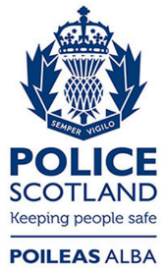 Freedom of Information ResponseOur reference:  FOI 24-0659Responded to:  11 March 2024